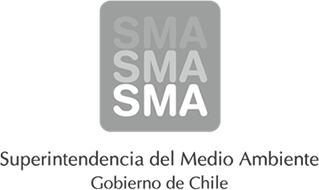 
INFORME DE FISCALIZACIÓN AMBIENTAL
Normas de Emisión
VIÑA CONCHA Y TORO S.A. (BODEGA PEUMO)
DFZ-2015-3273-VI-NE-EI
1. RESUMEN.
El presente documento da cuenta del informe de examen de la información realizado por la Superintendencia del Medio Ambiente (SMA), al establecimiento industrial “VIÑA CONCHA Y TORO S.A. (BODEGA PEUMO)”, en el marco de la norma de emisión DS.90/00 para el reporte del período correspondiente a NOVIEMBRE del año 2014.
Entre los principales hechos constatados como no conformidades se encuentran: El establecimiento industrial entrega el autocontrol fuera del plazo establecido; El establecimiento industrial no informa remuestreo para el período controlado; 
2. IDENTIFICACIÓN DEL PROYECTO, ACTIVIDAD O FUENTE FISCALIZADA
3. ANTECEDENTES DE LA ACTIVIDAD DE FISCALIZACIÓN
4. ACTIVIDADES DE FISCALIZACIÓN REALIZADAS Y RESULTADOS
	4.1. Identificación de la descarga
	4.2. Resumen de resultados de la información proporcionada
5. CONCLUSIONES
Del total de exigencias verificadas, se identificaron las siguientes no conformidades:
6. ANEXOSNombreFirma
Aprobado
Elaborado
JUAN EDUARDO JOHNSON VIDAL
VERÓNICA GONZÁLEZ DELFÍN
14-10-2015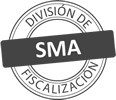 Titular de la actividad, proyecto o fuente fiscalizada:
VIÑA CONCHA Y TORO S.A.Titular de la actividad, proyecto o fuente fiscalizada:
VIÑA CONCHA Y TORO S.A.RUT o RUN:
90227000-0RUT o RUN:
90227000-0Identificación de la actividad, proyecto o fuente fiscalizada:
VIÑA CONCHA Y TORO S.A. (BODEGA PEUMO)Identificación de la actividad, proyecto o fuente fiscalizada:
VIÑA CONCHA Y TORO S.A. (BODEGA PEUMO)Identificación de la actividad, proyecto o fuente fiscalizada:
VIÑA CONCHA Y TORO S.A. (BODEGA PEUMO)Identificación de la actividad, proyecto o fuente fiscalizada:
VIÑA CONCHA Y TORO S.A. (BODEGA PEUMO)Dirección:
RUTA H 66-G KM33,5, PEUMO, VI REGIONRegión:
VI REGIÓN DEL LIBERTADOR GENERAL BERNARDO O'HIGGINSProvincia:
CACHAPOALComuna:
PEUMOCorreo electrónico:
BPEDROTTI@CONCHAYTORO.CLCorreo electrónico:
BPEDROTTI@CONCHAYTORO.CLTeléfono:
Teléfono:
Motivo de la Actividad de Fiscalización:Actividad Programada de Seguimiento Ambiental de Normas de Emisión referentes a la descarga de Residuos Líquidos para el período de NOVIEMBRE del 2014.Materia Específica Objeto de la Fiscalización:Analizar los resultados analíticos de la calidad de los Residuos Líquidos descargados por la actividad industrial individualizada anteriormente, según la siguiente Resolución de Monitoreo (RPM):
SISS N° 4118 de fecha 27-12-2010Instrumentos de Gestión Ambiental que Regulan la Actividad Fiscalizada:La Resolución de Calificación Ambiental que regula la actividad es:
RCA N°24 de fecha 31-01-2006
La Norma de Emisión que regula la actividad es:
N° 90/2000 Establece Norma de Emisión para la Regulación de Contaminantes Asociados a las Descargas de Residuos Líquidos a Aguas Marinas y Continentales SuperficialesPunto DescargaNormaTabla cumplimientoMes control Tabla CompletaCuerpo receptorCódigo CIIU N° RPMFecha emisión RPMÚltimo período Control DirectoPUNTO 1 (CANAL DE RIEGO CABRINO)DS.90/00TABLA 1ABRILCANAL DE RIEGO CABRINO (PEUMO, LAS CABRAS)31321411827-12-201005-2013N° de hechos constatadosN° de hechos constatadosN° de hechos constatadosN° de hechos constatadosN° de hechos constatadosN° de hechos constatadosN° de hechos constatadosN° de hechos constatados1234567Punto DescargaInformaEfectúa descargaEntrega dentro de plazoEntrega parámetros solicitadosEntrega con frecuencia solicitadaCaudal se encuentra bajo ResoluciónParámetros se encuentran bajo normaPresenta RemuestrasPUNTO 1 (CANAL DE RIEGO CABRINO)SISINOSISISISINON° de Hecho ConstatadoExigencia AsociadaDescripción de la No Conformidad3Entregar dentro de plazoEl establecimiento industrial entrega el autocontrol fuera de plazo durante el período controlado de NOVIEMBRE de 2014.8Presentar RemuestrasEl establecimiento industrial no informa los remuestreos realizados para el período controlado de NOVIEMBRE de 2014.N° AnexoNombre Anexo 1Ficha de resultados de autocontrol PUNTO 1 (CANAL DE RIEGO CABRINO)